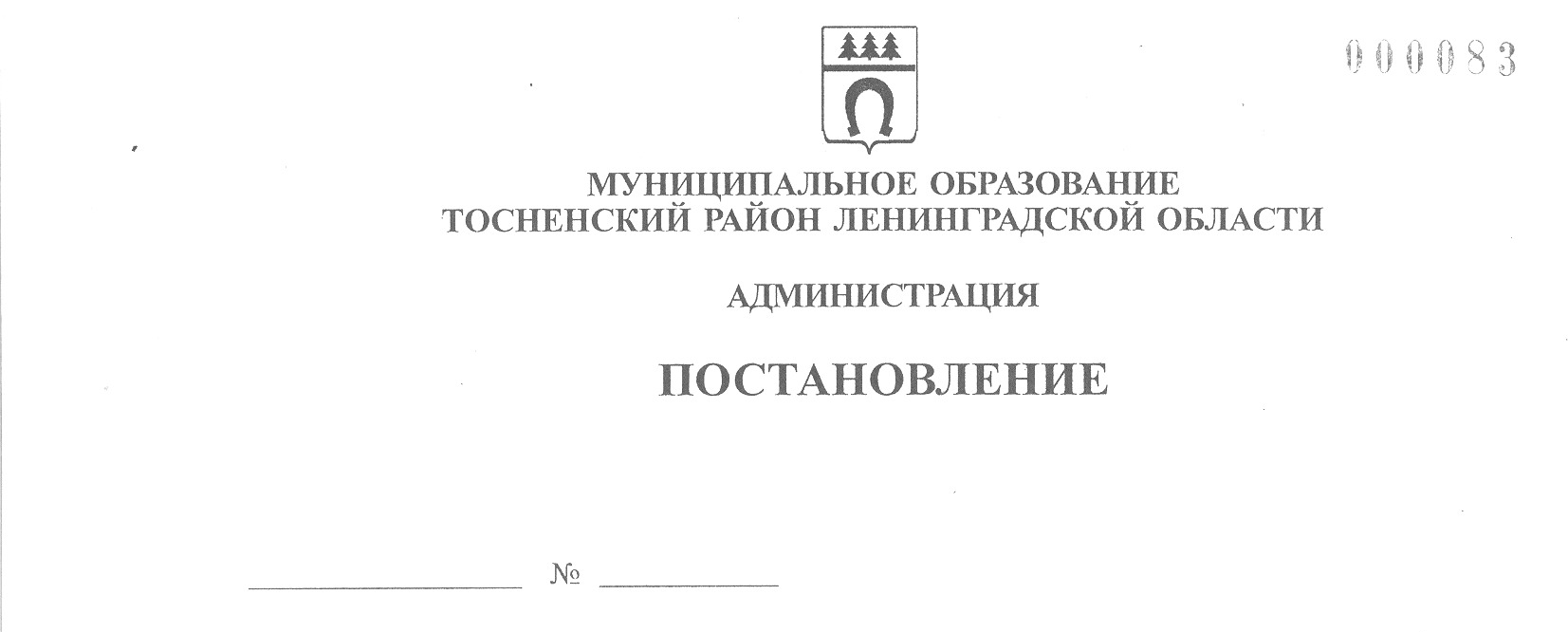 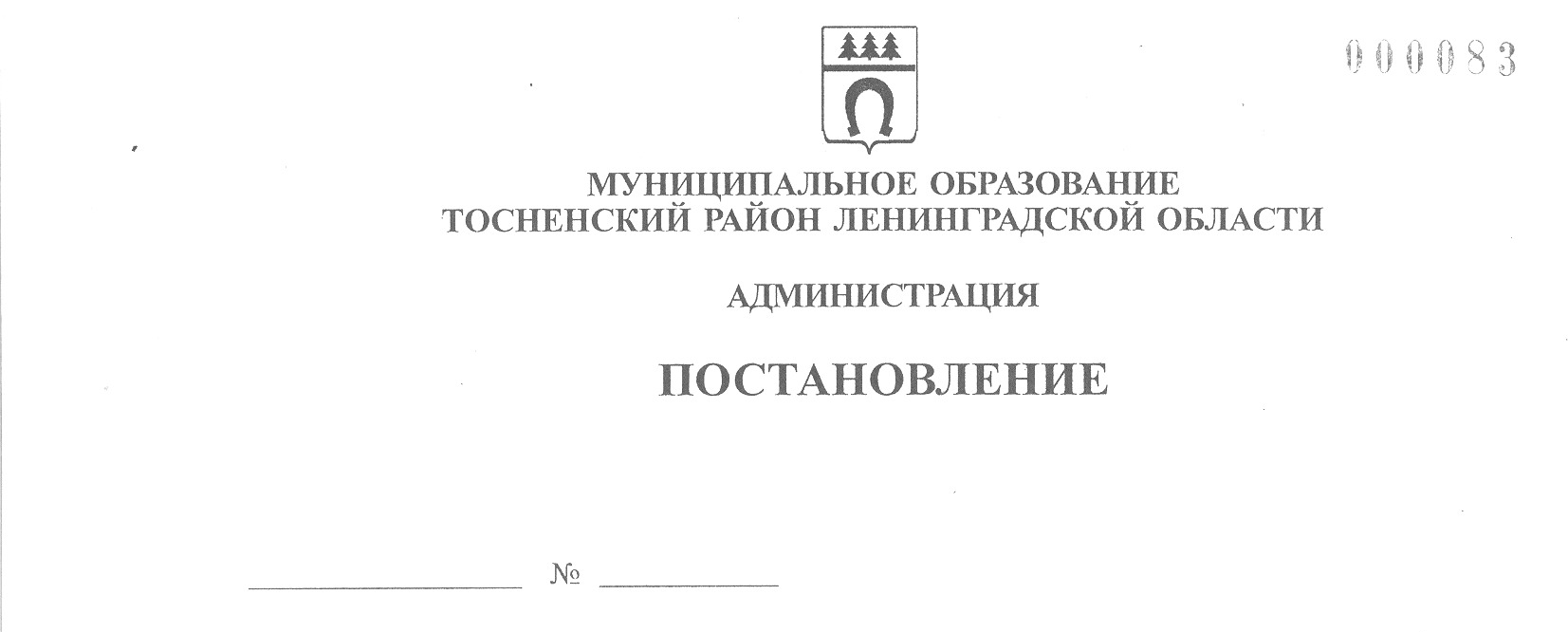     27.06.2023                           2275-паОб организации и проведении праздничногомероприятия, посвященного Дню любви, семьи и верности	В целях реализации муниципальной программой «Развитие культуры и      туризма муниципального образования Тосненский район Ленинградской области», утвержденной постановлением администрации муниципального образования       Тосненский район Ленинградской области от 19.12.2018 № 3197-па (с учетом изменений, внесенных постановлениями администрации муниципального образования Тосненский район Ленинградской области от 17.09.2019 № 1601-па, от 19.12.2019 № 2320-па, от 23.03.2020 № 499-па, от 08.10.2020 № 1818-па, от 23.12.2020             № 2571-па, от 29.04.2021 № 934-па, от 19.07.2021 № 1614-па от 22.12.2021               № 3033-па, от 30.12.2021 № 3216-па, от 16.03.2022 № 749-па, от 05.08.2022              № 2774-па, от 05.09.2022 № 3040-па, от 20.10.2022 № 3743-па, от 13.12.2022           № 4629-па, от 28.03.2023 № 1098-па, от 16.06.2023 № 2131-па), Плана основных мероприятий в сферах культуры и туризма муниципального образования Тосненский район Ленинградской области на 2023 год, утвержденного постановлением администрации муниципального образования Тосненский район Ленинградской области от 16.05.2023 № 1721-па, а также в связи с подготовкой и проведением праздничного мероприятия, посвященного Дню любви, семьи и верности, администрация муниципального образования Тосненский район Ленинградской областиПОСТАНОВЛЯЕТ:	1. Утвердить состав рабочей группы по организации и проведению праздничного мероприятия, посвященного Дню любви, семьи и верности (приложение 1).	2. Утвердить план организации и проведения праздничного мероприятия, посвященного Дню любви, семьи и верности (приложение 2).	3. Пресс-службе комитета по организационной работе, местному самоуправлению, межнациональным и межконфессиональным отношениям администрации муниципального образования Тосненский район Ленинградской области обеспечить обнародование настоящего постановления в порядке, установленном Уставом муниципального образования Тосненский муниципальный район Ленинградской области.	4. Рекомендовать главам администраций муниципальных образований        Тосненского района Ленинградской области разработать комплекс мероприятий    по подготовке и проведению мероприятий, посвященных Дню семьи, любви и верности.	5. Контроль за исполнением постановления возложить на первого заместителя главы администрации муниципального образования Тосненский район Ленинградской области Тычинского И.Ф.	6. Настоящее постановление вступает в силу со дня его принятия.И. о. главы администрации                                                                     И.Ф. ТычинскийКалинина Татьяна Анатольевна, 8(81361)3098710 гвПриложение 1к постановлению администрациимуниципального образованияТосненский район Ленинградской областиот  27.06.2023  № 2275-паСостав рабочей группы по организации и проведению праздничногомероприятия, посвященного Дню любви, семьи и верности	Руководитель рабочей группы: Тычинский Илья Франкович, первый заместитель главы администрации муниципального образования Тосненский район Ленинградской области.	Заместитель руководителя рабочей группы: Воробьева Оксана Владимировна, председатель комитета по организационной работе, местному самоуправлению, межнациональным и межконфессиональным отношениям администрации муниципального образования Тосненский район Ленинградской области.	Члены рабочей группы:Приложение 2к постановлению администрациимуниципального образованияТосненский район Ленинградской областиот  27.06.2023  № 2275-паПЛАНпо организации и проведению праздничногомероприятия, посвященного Дню любви, семьи и верностиАгаев Рамил Гюльверди оглы– директор МАУ «СКК «Космонавт»;Барыгин Максим Евгеньевич– директор МКУ «Управление зданиями, сооружениями и объектами внешнего благоустройства» Тосненского городского поселения Тосненского района Ленинградской области;Веселков Геннадий Геннадьевич– председатель комитета по жилищно-коммунальному хозяйству и благоустройству администрации муниципального образования Тосненский район Ленинградской области;Забабурина Екатерина Вадимовна– главный специалист пресс-службы комитета по организационной работе, местному самоуправлению, межнациональным и межконфессиональным отношениям администрации муниципального образования Тосненский район Ленинградской области;Запорожская Валентина Михайловна– председатель комитета образования администрации муниципального образования Тосненский район Ленинградской области;Сюткин Александр Васильевич– начальник отдела правопорядка и безопасности, делам ГО и ЧС администрации муниципального образования Тосненский район Ленинградской области;Тарабанова Алина Владимирова– начальник отдела по культуре и туризму администрации муниципального образования Тосненский район Ленинградской области;Томсина Татьяна Геннадьевнва– начальник управления ЗАГС администрации муниципального образования Тосненский район Ленинградской области№п/пНаименование мероприятияСрок исполненияОтветственный исполнительПодготовка территории к проведению праздничного мероприятия, посвященного Дню любви, семьи и верности (далее – мероприятие):- очистка и последующая уборка общественной территории Храма Святых Благоверных Князей Петра и Февронии Муромских г. Тосно;- контроль своевременного вывоза мусора со стационарной контейнерной мусорной площадки вблизи Храма Святых Благоверных Князей Петра и Февронии Муромских г. Тоснодо 08.07.2023 и в день проведения мероприятияВеселков Г.Г.Барыгин М.Е.Представление информации в ГБУЗ ЛО «Тосненская межрайонная клиническая больница», отдел государственного пожарного надзора Тосненского района Ленинградской области, ОМВД России по Тосненскому району Ленинградской области, территориальный орган ФСБ России, обеспечение заключения соответствующих муниципальных контрактовдо 05.07.2023Тарабанова А.В.Организация партера на месте проведения мероприятия08.07.2023Тарабанова А.В.Агаев Р.Г.Кожухова С.А.Проведение тематических мероприятий в летних детских пришкольных лагеряхдо 08.07.2023Запорожская В.М.Организация и проведение тематических интерактивных площадок08.07.2023Тарабанова А.В.Старикович Е.В.Предоставление звукотехнического оборудования для проведения праздничного концерта08.07.2023Тарабанова А.В.Агаев Р.Г.Контроль за обеспечением общественного порядка во время крестного хода, праздничного мероприятия08.07.2023Сюткин А.В.Представление информации в СМИ, обеспечение информационной поддержки во время проведения мероприятиядо 04.07.2023 и в день проведения мероприятияЗабабурина Е.В.Изготовление и распространение праздничных афишдо 04.07.2023Тарабанова А.В.Агаев Р.Г.Организация работы с золотыми и серебряными   юбилярами, подготовка подарковдо 08.07.2023Томсина Т.Г.Приобретение цветов для золотых и серебряных юбиляров08.07.2023Тарабанова А.В.